Class 3 and Class 4 Home Learning - Week Beginning 15-12-2020The activities and links to resources for this week can be found in the table below. Literacy (Read Write Inc), and numeracy activities will be set as a ‘DAILY MUST’. We have named these activities a ‘Daily Must’ as they are vitally important to ensure the progression of your child’s academic skills (these activities are revision of topics already covered). As well as the ‘Daily Must’ activities, we have included a range of fun Christmas themed activities for you to choose from. We do not expect your child to complete all tasks, but rather work on the activities that interest them at their own pace.Activities can be recorded online using ‘Hwb - Just2easy - Jit’ or on paper. Any activities recorded on paper or completed practically can be shared with class teachers in photo form, either as a Dojo message or a photo uploaded to Hwb using ‘My Files’ within ‘Just2easy’. Two Dojo points will be awarded to pupils for every task completed and viewed by their class teacher.‘DAILY    MUST’ Literacy: Read Write IncRead Write Inc ActivitiesChildren in Classes 3 and 4 are currently completing literacy work in differentiated Read Write Inc Groups. Your child’s class teacher will inform you through Dojo of the set of sounds that your child is working on and the colour group that they are working in. Using this information, choose from the ‘Speed Sounds’, ‘Green Word’ and ‘Red Word’ reading and spelling activities by clicking on the links below.Speed Sounds Resources:Use the speed sounds resources for daily practise of the sounds at speed. The sets of sounds can be found as flashcards by clicking on the links below, Your child’s class teacher will inform you via Dojo of what set your child is working on: Set 1 Sounds:http://d6vsczyu1rky0.cloudfront.net/30851_b/wp-content/uploads/2020/03/Set-1-Speed-Sounds-Flashcards.docxSet 2 Sounds:http://d6vsczyu1rky0.cloudfront.net/30851_b/wp-content/uploads/2020/03/Set-2-Speed-Sounds-Flashcards.docxSet 3 Sounds:http://d6vsczyu1rky0.cloudfront.net/30851_b/wp-content/uploads/2020/03/Set-3-Speed-Sounds-Flashcards.docxGreen Word Resources:Encourage your child to read the ‘Green’ words for their set of sounds using ‘Spot the Special Friends - Fred Talk - Read the Word’ strategy. Help them to spell the words by using ‘Fred Finger’ spelling. All of the ‘Green Words’ used in the Read Write Inc programme, can be found as flashcards by clicking on the links below:Set 1 Green Words:http://d6vsczyu1rky0.cloudfront.net/30851_b/wp-content/uploads/2020/03/Green-Word-Flash-Cards-1.1-1.7.docxSet 2 Green Words:http://d6vsczyu1rky0.cloudfront.net/30851_b/wp-content/uploads/2020/03/Green-Word-Flash-Cards-Set-2.docxSet 3 Green Words:http://d6vsczyu1rky0.cloudfront.net/30851_b/wp-content/uploads/2020/03/Green-Word-Flash-Cards-Set-3.docxRed Words Spelling Read Write Inc ‘Red Words’ are the ‘tricky words’ which are not phonetic in their spelling. Many children are able to read these words but have difficulty spelling them. All red words used in the programme, along with the list of red words for different RWI groups can be found by clicking the links below:Red WordsRed Words Spellings for Different Read Write Inc GroupsPlease help your child to learn to both read and spell these ‘Red Words’. Reading a BookWhy not bring all your different reading skills together in order to read a book independently? Oxford Owl for Home is an excellent resource full of a range of e-books for your child to read. Click on the link below to access the website (you will first need to sign up for free to be able to access the resources and enjoy the books):https://home.oxfordowl.co.uk/reading/reading-schemes-oxford-levels/read-write-inc-phonics-guide/?utm_campaign=learninganywhere&utm_source=communigator&utm_medium=email&utm_content=rwi&utm_team=pri&gator_td=CQaJ3NV0obzOjfei2ONMEJ2H6vC6tps1lKbTab6iGJDsCbFfddx%2f2VzcF6%2bSvsyZ%2fzXM%2bMR2oM2UplDdIb5zloh1IfaPOsUlrfzIgt6VGm2WK9J5%2fhooM3xadUlW32f8s88LxYe7Ztu98Ih9X1kUQkR6KtvEMh%2fKW%2fu14qb6SATWQhkQD6SKVFYhNR1r5ImoClick on the link below to read a Read Write Inc eBook online (choose ‘Read Write Inc’ in the ‘Levels’ dropdown menu) or an Oxford eBook:https://www.oxfordowl.co.uk/for-home/find-a-book/library-page/?view=image&query=&type=book&age_group=&level=&level_select=&book_type=&series=#If you require any additional Read Write Inc Home Learning support, the Oxford Owl for Home website has a fantastic Read Write Inc. page where you can find lots of free resources to support your child’s learning during the school closures: (Free eBooks | Videos | Set 1, 2 and 3 resources | Kits for parents).Alternatively, see https://www.ruthmiskin.com/en/find-out-more/parents/for information and useful films for parents/carers showing how Read Write Inc teaches children to read and write.Read Write Inc ActivitiesChildren in Classes 3 and 4 are currently completing literacy work in differentiated Read Write Inc Groups. Your child’s class teacher will inform you through Dojo of the set of sounds that your child is working on and the colour group that they are working in. Using this information, choose from the ‘Speed Sounds’, ‘Green Word’ and ‘Red Word’ reading and spelling activities by clicking on the links below.Speed Sounds Resources:Use the speed sounds resources for daily practise of the sounds at speed. The sets of sounds can be found as flashcards by clicking on the links below, Your child’s class teacher will inform you via Dojo of what set your child is working on: Set 1 Sounds:http://d6vsczyu1rky0.cloudfront.net/30851_b/wp-content/uploads/2020/03/Set-1-Speed-Sounds-Flashcards.docxSet 2 Sounds:http://d6vsczyu1rky0.cloudfront.net/30851_b/wp-content/uploads/2020/03/Set-2-Speed-Sounds-Flashcards.docxSet 3 Sounds:http://d6vsczyu1rky0.cloudfront.net/30851_b/wp-content/uploads/2020/03/Set-3-Speed-Sounds-Flashcards.docxGreen Word Resources:Encourage your child to read the ‘Green’ words for their set of sounds using ‘Spot the Special Friends - Fred Talk - Read the Word’ strategy. Help them to spell the words by using ‘Fred Finger’ spelling. All of the ‘Green Words’ used in the Read Write Inc programme, can be found as flashcards by clicking on the links below:Set 1 Green Words:http://d6vsczyu1rky0.cloudfront.net/30851_b/wp-content/uploads/2020/03/Green-Word-Flash-Cards-1.1-1.7.docxSet 2 Green Words:http://d6vsczyu1rky0.cloudfront.net/30851_b/wp-content/uploads/2020/03/Green-Word-Flash-Cards-Set-2.docxSet 3 Green Words:http://d6vsczyu1rky0.cloudfront.net/30851_b/wp-content/uploads/2020/03/Green-Word-Flash-Cards-Set-3.docxRed Words Spelling Read Write Inc ‘Red Words’ are the ‘tricky words’ which are not phonetic in their spelling. Many children are able to read these words but have difficulty spelling them. All red words used in the programme, along with the list of red words for different RWI groups can be found by clicking the links below:Red WordsRed Words Spellings for Different Read Write Inc GroupsPlease help your child to learn to both read and spell these ‘Red Words’. Reading a BookWhy not bring all your different reading skills together in order to read a book independently? Oxford Owl for Home is an excellent resource full of a range of e-books for your child to read. Click on the link below to access the website (you will first need to sign up for free to be able to access the resources and enjoy the books):https://home.oxfordowl.co.uk/reading/reading-schemes-oxford-levels/read-write-inc-phonics-guide/?utm_campaign=learninganywhere&utm_source=communigator&utm_medium=email&utm_content=rwi&utm_team=pri&gator_td=CQaJ3NV0obzOjfei2ONMEJ2H6vC6tps1lKbTab6iGJDsCbFfddx%2f2VzcF6%2bSvsyZ%2fzXM%2bMR2oM2UplDdIb5zloh1IfaPOsUlrfzIgt6VGm2WK9J5%2fhooM3xadUlW32f8s88LxYe7Ztu98Ih9X1kUQkR6KtvEMh%2fKW%2fu14qb6SATWQhkQD6SKVFYhNR1r5ImoClick on the link below to read a Read Write Inc eBook online (choose ‘Read Write Inc’ in the ‘Levels’ dropdown menu) or an Oxford eBook:https://www.oxfordowl.co.uk/for-home/find-a-book/library-page/?view=image&query=&type=book&age_group=&level=&level_select=&book_type=&series=#If you require any additional Read Write Inc Home Learning support, the Oxford Owl for Home website has a fantastic Read Write Inc. page where you can find lots of free resources to support your child’s learning during the school closures: (Free eBooks | Videos | Set 1, 2 and 3 resources | Kits for parents).Alternatively, see https://www.ruthmiskin.com/en/find-out-more/parents/for information and useful films for parents/carers showing how Read Write Inc teaches children to read and write.Nativity StoryThe pupils have enjoyed learning the nativity story for their Christmas concert. Why not ask them to re-tell the story to you, to draw a storymap of the story or to write out part of or all of the story using the storyboard pictures to help them? If your child needs support when writing, you can write the words for them to copy but ask them to identify the initial sounds of the words.The-Nativity-Christmas-Story-PowerpointMake-Your-Own-Nativity-Scene-A4Nativity-stick-puppetsnativity-storyboard-template-englishThe pupils have enjoyed learning the nativity story for their Christmas concert. Why not ask them to re-tell the story to you, to draw a storymap of the story or to write out part of or all of the story using the storyboard pictures to help them? If your child needs support when writing, you can write the words for them to copy but ask them to identify the initial sounds of the words.The-Nativity-Christmas-Story-PowerpointMake-Your-Own-Nativity-Scene-A4Nativity-stick-puppetsnativity-storyboard-template-englishInstructional WritingChristmas recipe.Your challenge is to use what you have learned about instructions to create a recipe for a Happy Christmas. You must use the features of instructions – A title, sub headings, numbers, time connectives and verbs and use at least 5 ingredients. E.g. 1. First, take one cup of joy.2. Next, sprinkle on some Christmas cheer. 3. After that, wrap it in some ________. Christmas recipe.Your challenge is to use what you have learned about instructions to create a recipe for a Happy Christmas. You must use the features of instructions – A title, sub headings, numbers, time connectives and verbs and use at least 5 ingredients. E.g. 1. First, take one cup of joy.2. Next, sprinkle on some Christmas cheer. 3. After that, wrap it in some ________. Reading ComprehensionIf your child is working within a Yellow, Blue or Grey group, they can have a go at reading the text and completing the comprehension questions independently. If your child is working in a different colour group then they can either be supported to read the text or have the text and questions read to them. Reading Comprehensions: Christingle StoryThe Story of the Real Santa ClausNativity StoryIf your child is working within a Yellow, Blue or Grey group, they can have a go at reading the text and completing the comprehension questions independently. If your child is working in a different colour group then they can either be supported to read the text or have the text and questions read to them. Reading Comprehensions: Christingle StoryThe Story of the Real Santa ClausNativity StoryChristmasMathsChildren in classes 3 and 4 are taught in different maths groups according to their ability. The activities below have been set for different groups and your child only needs to complete activities that are set for their maths group (ask them who teaches them for maths to see which activities they should complete and if they are unsure, message their teacher on Dojo).Children in classes 3 and 4 are taught in different maths groups according to their ability. The activities below have been set for different groups and your child only needs to complete activities that are set for their maths group (ask them who teaches them for maths to see which activities they should complete and if they are unsure, message their teacher on Dojo).‘DAILY MUST’Numeracy:Mrs Jones’    Maths Group onlyMental Maths Warm Up Activities:Number activitiesFigure It OutI have 1-digit,I am a multiple of 2,I have 3 letters in my name,I am half of 12. What am I?I am an a 2-digit number,I am an even number,I have 6 tens,I am double 34.What am I?I am a 3-digit number,I am a multiple of 10, I am an even number,I am half of 300,What am I?Pick a number between 1 and 100. Using a one minute timer, write down or say all the facts that you know about that number (eg, odd/even, how many tens/units, addition, subtraction and multiplication facts for that number). How many facts did you know? Choose a different number and try to beat the number of facts that you know each time. Multiplication GamesPairs – Using 10 pieces of card, write out 10 multiplications of your choice from the tables we have been learning – 2x/3x/5x and 10x (for example 6 x 3 = 18). Now cut the card into two pieces so you now have 20 pieces of card and that the calculation and answer are separate (so that 6 x 3 is on one piece and = 18 is on another). Mix the cards up and place them face down. Play pairs with someone by turning over two cards at a time, trying to match a calculation to an answer. The winner is the one with the most cards at the end of the game.Complete the missing numbers:… x 5 = 107 x … = 70… x 2 = 166 x … = 30… x 10 = 909 x … = 18… x 3 = 94 x … = 16… x 4 = 2411 x … = 33Online games:https://www.topmarks.co.uk/maths-games/hit-the-button (choose Times Tables)https://www.topmarks.co.uk/maths-games/mental-maths-train (choose x)https://www.topmarks.co.uk/times-tables/coconut-multiples Main Activity 1 - The Price is RightUse ‘The Price is Right’ powerpoint presentation and question sheet to practise using money. The price is right powerpointthe price is right christmas concert clothing pricesthe price is right christmas concert clothing pricesthe price is right christmas concert clothing pricesthe price is right christmas concert clothing pricesMain Activity 2 – Santa ReasoningCan you solve the problems in the Santa reasoning task?Santa ReasoningMental Maths Warm Up Activities:Number activitiesFigure It OutI have 1-digit,I am a multiple of 2,I have 3 letters in my name,I am half of 12. What am I?I am an a 2-digit number,I am an even number,I have 6 tens,I am double 34.What am I?I am a 3-digit number,I am a multiple of 10, I am an even number,I am half of 300,What am I?Pick a number between 1 and 100. Using a one minute timer, write down or say all the facts that you know about that number (eg, odd/even, how many tens/units, addition, subtraction and multiplication facts for that number). How many facts did you know? Choose a different number and try to beat the number of facts that you know each time. Multiplication GamesPairs – Using 10 pieces of card, write out 10 multiplications of your choice from the tables we have been learning – 2x/3x/5x and 10x (for example 6 x 3 = 18). Now cut the card into two pieces so you now have 20 pieces of card and that the calculation and answer are separate (so that 6 x 3 is on one piece and = 18 is on another). Mix the cards up and place them face down. Play pairs with someone by turning over two cards at a time, trying to match a calculation to an answer. The winner is the one with the most cards at the end of the game.Complete the missing numbers:… x 5 = 107 x … = 70… x 2 = 166 x … = 30… x 10 = 909 x … = 18… x 3 = 94 x … = 16… x 4 = 2411 x … = 33Online games:https://www.topmarks.co.uk/maths-games/hit-the-button (choose Times Tables)https://www.topmarks.co.uk/maths-games/mental-maths-train (choose x)https://www.topmarks.co.uk/times-tables/coconut-multiples Main Activity 1 - The Price is RightUse ‘The Price is Right’ powerpoint presentation and question sheet to practise using money. The price is right powerpointthe price is right christmas concert clothing pricesthe price is right christmas concert clothing pricesthe price is right christmas concert clothing pricesthe price is right christmas concert clothing pricesMain Activity 2 – Santa ReasoningCan you solve the problems in the Santa reasoning task?Santa Reasoning              OR              OR              OR‘DAILY MUST’Numeracy:Miss Wargent, Mrs Evans & Miss Davies’ Maths Groups onlyMental Maths Warm-Up Activities:Count forwards and backwards to 100. Count in 2s, 5s and 10s to 100, then try from different starting points.Figure It OutI have 1-digit,I am a multiple of 2,I have 3 letters in my name,I am half of 12. What am I?I am an a 2-digit number,I am an even number,I have 2 tens,I am double 12.What am I?I am a 2-digit number,I am a multiply of 5, I am an odd number,I have the same number of tens as units.What am I?Main Activities:Put these Christmas objects into part-whole models:1) 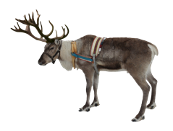 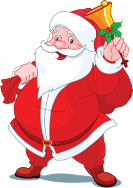 2) 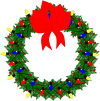 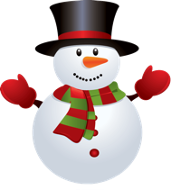 3) 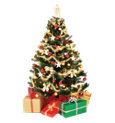 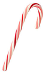 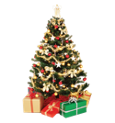 Questions:What is the whole part of number 1?What is a part of number 2?What are the parts of number 3?Write all the addition fact families for number 3. HINT: There should be 4 number sentences.Addition fact families for number 1:3 + 2 = 52 + 3 = 55 = 2 + 35 = 3 + 2Mental Maths Warm-Up Activities:Count forwards and backwards to 100. Count in 2s, 5s and 10s to 100, then try from different starting points.Figure It OutI have 1-digit,I am a multiple of 2,I have 3 letters in my name,I am half of 12. What am I?I am an a 2-digit number,I am an even number,I have 2 tens,I am double 12.What am I?I am a 2-digit number,I am a multiply of 5, I am an odd number,I have the same number of tens as units.What am I?Main Activities:Put these Christmas objects into part-whole models:1) 2) 3) Questions:What is the whole part of number 1?What is a part of number 2?What are the parts of number 3?Write all the addition fact families for number 3. HINT: There should be 4 number sentences.Addition fact families for number 1:3 + 2 = 52 + 3 = 55 = 2 + 35 = 3 + 2              OR              OR              OR‘DAILY MUST’Numeracy:Miss Richardson and Miss Rees’ Maths Groups onlyDaily Warm Up: Daily practice counting forwards to 20 and backwards from 10.Counting on your fingers – waking them up when counting forwards and sleeping (putting them down) when counting backwards.Choose, sing and act out a number song of their choice e.g.  5 little speckled frogs, 5 little ducks, 10 green bottles, 5 little monkeys jumping on the bed, 5 current buns in a bakers shop (see useful resources)Play snap, pairs or dominos Activity 1 – Completing Patterns  Create a simple pattern using 2 or 3 different rolls of wrapping paper. 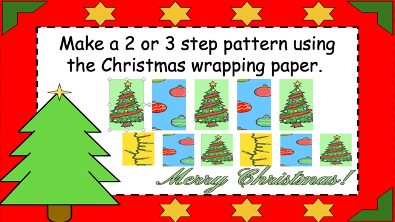  If you don’t have any wrapping paper, you can use loose objects around the house.Talk about the pattern with your child. What colour/size/shape is the paper or objects? How many pieces of paper or objects are in the pattern?Activity 2 – Positional LanguageTeaching your child positional words will build their ability to follow and give directions and use language accurately.Can you see the Christmas present? Where is the present in relation to the Christmas tree? For example, the present is under the Christmas tree.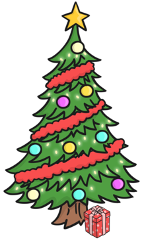 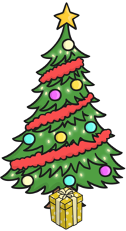 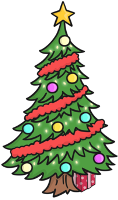 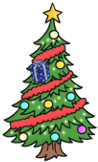 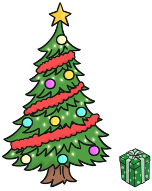 Daily Warm Up: Daily practice counting forwards to 20 and backwards from 10.Counting on your fingers – waking them up when counting forwards and sleeping (putting them down) when counting backwards.Choose, sing and act out a number song of their choice e.g.  5 little speckled frogs, 5 little ducks, 10 green bottles, 5 little monkeys jumping on the bed, 5 current buns in a bakers shop (see useful resources)Play snap, pairs or dominos Activity 1 – Completing Patterns  Create a simple pattern using 2 or 3 different rolls of wrapping paper.  If you don’t have any wrapping paper, you can use loose objects around the house.Talk about the pattern with your child. What colour/size/shape is the paper or objects? How many pieces of paper or objects are in the pattern?Activity 2 – Positional LanguageTeaching your child positional words will build their ability to follow and give directions and use language accurately.Can you see the Christmas present? Where is the present in relation to the Christmas tree? For example, the present is under the Christmas tree.ICTTopmarks Website:https://www.topmarks.co.uk/christmas/ChristmasGames.aspxCreativeFollow the links below to create a range of Christmas craftschristmas-card-templatesbauble blankchristmas-card-templatesChristmas-Colouring-PagesCutting-Skills-Christmas-Tree-ActivitytreesDesign a Christmas JumperCookingWhy not spend the extra time at home this Christmas with your children doing some baking? Here are some simple Christmas recipes that you can make with your child. Send any pictures to us and we will upload them via Dojo. Enjoy! Sugar Cookies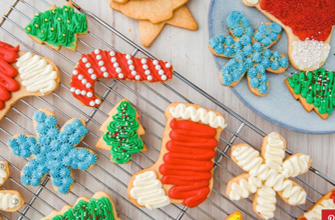 https://www.delish.com/cooking/recipe-ideas/recipes/a50502/basic-sugar-cookies-recipe/Reindeers Brownies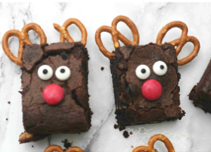 https://www.cookingwithmykids.co.uk/christmas-reindeer-brownies/https://www.cookingwithmykids.co.uk/christmas-reindeer-brownies/                        Cucumber Christmas Trees                         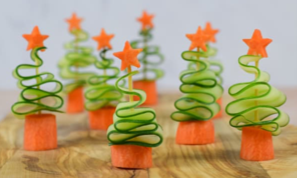 https://www.eatsamazing.co.uk/seasonal-fun-food/christmas/easy-cucumber-christmas-trees-healthy-christmas-party-food-for-kidsChristmas Activity BookletsYear 1: https://www.twinkl.co.uk/resource/t-l-54033-year-1-christmas-english-activity-booklethttps://www.twinkl.co.uk/resource/t-t-2566897-eyfs-christmas-themed-maths-activity-booklethttps://www.twinkl.co.uk/resource/t-l-54366-ks1-christmas-word-fun-activity-bookletYear 2:https://www.twinkl.co.uk/resource/t-l-54031-year-2-christmas-english-activity-booklethttps://www.twinkl.co.uk/resource/t-n-4685-christmas-themed-year-2-maths-addition-and-subtraction-workbook